OAJ Kymenlaakson koulutus paikallisyhdistysten hallituksille 7.-8.3.2020, Holiday Club SaimaaHei,Olet ilmoittautunut mukaan OAJ Kymenlaakson alueyhdistyksen järjestämään koulutukseen Holiday Club Saimaalla 7.-8.3.2020. Ilmoittautumisesi on sitova. Peruutukset ilman luotettavaa todistusta sairaudesta tms. syystä antavat alueyhdistykselle oikeuden laskuttaa yhdistykselle peruutuksesta aiheutuneet kustannukset. Maksuttomuus edellyttää osallistumista molempien päivien tilaisuuksiin.Majoittautuminen kahden hengen huoneissa. Linkin kautta voit esittää huonetoveritoiveen sekä myöskin kertoa mistä nouset kyytiin. Vastaathan viimeistään su 9.2.2020. Kuljetusten aikataulut:Bussi 1 (Lindroos):	klo 7.30    	Huutjärven koulu, Pyhtää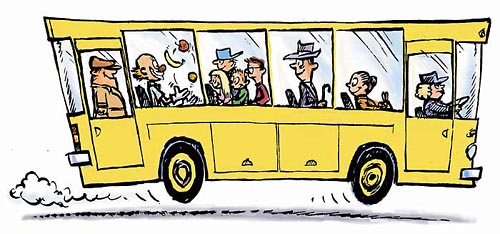 klo 7.40   	Sutelan pikavuoropysäkkiklo 7.45   	Karhulan la-asemaklo 7.55   	Leikarin pihaklo 8.10   	Haminan la-asemaklo 8.30   	Virojoen la-aseman. klo 10	Holiday Club Saimaa, LprBussi 2 (Laurila):klo 8.20   	Kouvolan matkakeskusn. klo 10 	Holiday Club Saimaa, LprLisätiedot sekä peruutuksen koulutussihteerille koulutussihteeri@oajkymenlaakso.net 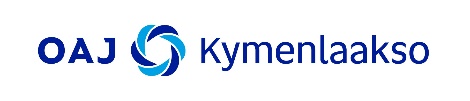 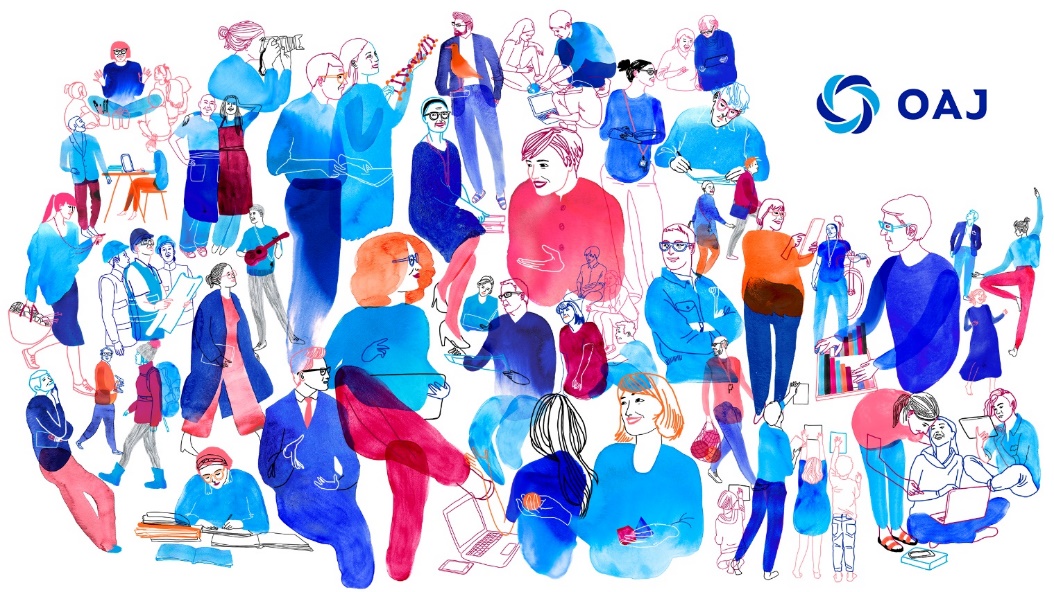 Alueyhdistyksen koulutus paikallisyhdistysten hallituksilleHoliday Club Saimaa 7.-8.3.2020OHJELMA7.3. Lauantaiklo 10.00-10.30	Kahvitori, aloitus/päivän ohjelma/esittäytymisetklo 10.30-11.30	Yhdistysrakenne, Tietosuoja-asiat (puheenjohtaja Päivi Harsia)klo 11.30-13.00	Edunvalvonta (alueasiamies Tuomas Riikonen)		klo 13.00-14.00	Lounas klo 14.00-15.15	Työpajatyöskentelyä:puheenjohtajat (pj. Päivi Harsia)talousasiat (taloudenhoitaja Merja Tiitinen)some (tiedottaja Annukka Mansikka)sihteerit (sihteeri Janne Tolvanen)hallituksen jäsenen vastuu ja velvollisuus (YSI-jaoston pj. Olli-Pekka Hakkarainen ja varapj. Isto Haaja)klo 15.15		Yhteenveto pajoistaklo 16.00-17.00	Kahvit ja työskentelyä oman paikallisyhdistyksen hallituksen keskenklo 17.00 - 		Kylpylä- ja saunaosastot klo 20.00		Päivällinen8.3. Sunnuntai 		Aamiainenklo 9.00-9.30	Esiinnousseet kysymykset ja vastaukset ym.klo 9.30-11.30	Käytännön asioitakoulutuksiin ilmoittautuminen, peruutukset jne.viestinnän kiemurathallitukselta hallitukselle - käytännön vinkitklo 11.30 		Pakkaaminen ja huoneiden luovutusklo 12.00 		Lounasn. klo 13.15		KotimatkalleMuistathan, että ilmoittautuminen on sitova ja edellyttää koulutustilaisuuksiin osallistumista. Peruutukset ilman pätevää syytä tai osallistumatta jättäminen antavat alueyhdistykselle oikeuden laskuttaa yhdistykselle aiheutuneet kulut.